Теоретический тур. 9 классМаксимальное количество баллов за теоретический тур составляет – 
35 баллов.За правильный ответ начисляется- 1 балл. За неправильный ответ выставляется – 0 балловВыберите из предложенных вариантов правильные ответы.1. Техносфера-это: А. сфера, на которой расположены технические объекты;Б. технические объекты в виде сферы; В. искусственная среда, которая создана человеком и служит для его нужд; Г. часть биосферы, преобразованной людьми в технические и технологические объекты.Ответ: За правильный ответ начисляется- 1 балл. За неправильный ответ выставляется – 0 баллов2. Расположите в хронологическом порядке научно-технологические достижения человечества: А. использование атомной энергии;Б. создание токарных станков;В. создание космических кораблей;Г. создание электродвигателя;Д. создание лазеров.Ответ: За правильный ответ начисляется- 1 балл. За неправильный ответ выставляется – 0 баллов3. Напишите, какая передача изображена на рисунке.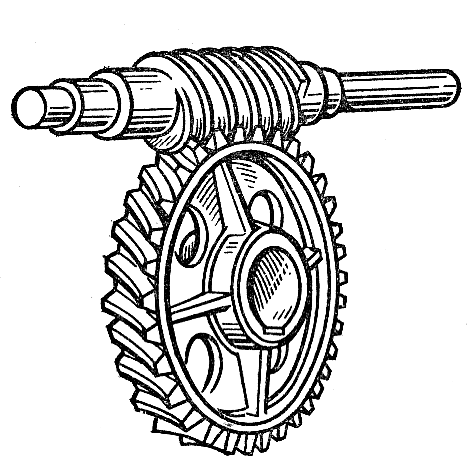 Ответ:За правильный ответ начисляется- 1 балл. За неправильный ответ выставляется – 0 баллов4. Для защиты кровельного железа от коррозии используют: А. никелирование; Б. цинкование; Г. хромирование; Д. золочение.Ответ:За правильный ответ начисляется- 1 балл. За неправильный ответ выставляется – 0 баллов5. Толщина слоя металла, срезаемая за один рабочий ход токарным резцом называется:А. подачей;Б. скоростью резания;В. глубиной резания;Г. стружкой.Ответ: За правильный ответ начисляется- 1 балл. За неправильный ответ выставляется – 0 баллов6. Правильная обработка цилиндрической заготовки на токарно-винторезном станке начинается с:А. подрезания торца;Б. отрезания заготовки;В. снятия тонкого слоя металла со всей заготовки;Г. снятия толстого слоя металла со всей заготовки.Ответ: За правильный ответ начисляется- 1 балл. За неправильный ответ выставляется – 0 баллов7. Листовыми являются древесные материалы:А. ДСП;Б. ДВП;В. фанера;Г. широкая обрезная доска.Ответ: За правильный ответ начисляется- 1 балл. За неправильный ответ выставляется – 0 баллов8. Главное движение в токарно-винторезном станке: А. поступательное движение резца; Б. поступательное движение задней бабки; В. вращательное движение шпинделя; Г. вращательное движение ходового винта.Ответ: За правильный ответ начисляется- 1 балл. За неправильный ответ выставляется – 0 баллов9 Свойство материала восстанавливать первоначальную форму после устранения внешних сил называется…Ответ: За правильный ответ начисляется- 1 балл. За неправильный ответ выставляется – 0 баллов10 Углеродистая инструментальная сталь имеет обозначение:А. сталь 45;Б. У10А;В. Р6М5;Г. Ст3.Ответ: За правильный ответ начисляется- 1 балл. За неправильный ответ выставляется – 0 баллов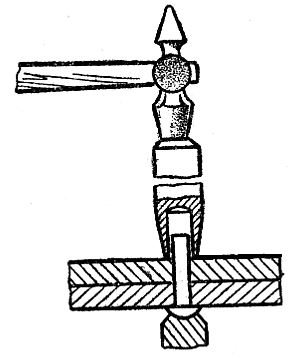 11 Какая операция изображена на рисунке?А. придание формы замыкающей головке молотком,Б. Осаживание стержня заклепки;В. Прижатие склепываемых листов натяжкой;Г. Оформление замыкающей головки обжимкой.Ответ: За правильный ответ начисляется- 1 балл. За неправильный ответ выставляется – 0 баллов12 Необходимо нарезать резьбу на стержне. Диаметр стержня должен быть: А. больше диаметра нарезаемой резьбы на 0,1 мм;Б. меньше диаметра нарезаемой резьбы на 0,1 мм;В. больше диаметра нарезаемой резьбы на величину шага резьбы;Г. меньше диаметра нарезаемой резьбы на величину шага резьбы.Ответ: За правильный ответ начисляется- 1 балл. За неправильный ответ выставляется – 0 баллов13 Угол между передней и задней поверхностью у столярной стамески называется:А. передним;Б. задним;В. заострения;Г. резания.Ответ: За правильный ответ начисляется- 1 балл. За неправильный ответ выставляется – 0 баллов14 Твердые породы древесины: А. дуб, береза, клен; Б. дуб, клен, осина; В. дуб, береза, тополь; Г. клен, сосна, липа.Ответ:За правильный ответ начисляется- 1 балл. За неправильный ответ выставляется – 0 баллов15 В отверстии резьбу нарезают:А. метчиком;Б. плашкой;В. протяжкой;Г. воротком.Ответ:За правильный ответ начисляется- 1 балл. За неправильный ответ выставляется – 0 баллов16 Установите соответствие между названиями инструментов и их обозначением на рисунке: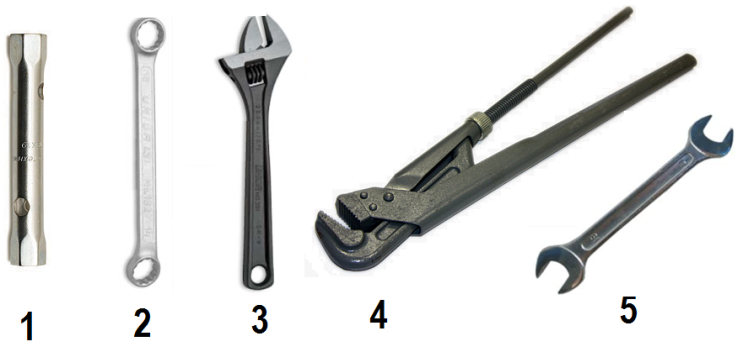 А. ключ рожковый;Б. ключ торцевой;В. ключ накидной;Г .ключ трубный рычажный;Д. ключ раздвижной.Ответ: А-     , Б-      , В-      , Г-      , Д-      За правильный ответ начисляется- 1 балл. За неправильный ответ выставляется – 0 баллов17 Нагрев стали до температуры 300 – 400 оС, выдержка при этой температуре и последующее охлаждение называется:А. закалкой;Б. отпуском;В. нормализацией;Г. отжигом.Ответ:За правильный ответ начисляется- 1 балл. За неправильный ответ выставляется – 0 баллов18 В квартире установлен счетчик электрической энергии, в паспортных данных которого указано: 220 В, 10 А. Можно ли в квартире включить одновременно трехрожковую люстру с лампами мощностью 160 Вт, телевизор мощностью 110 Вт, электроутюг мощностью 1100 Вт, микроволновую печь мощностью 1 кВт, электромясорубку мощностью 500 Вт?А. можно;Б. нельзя;В. на короткое время.Ответ: За правильный ответ начисляется- 1 балл. За неправильный ответ выставляется – 0 баллов19 Место утечки газа устанавливают: А. мыльной пеной; Б. клеевым раствором; В. на слух; Г. визуально.Ответ:За правильный ответ начисляется- 1 балл. За неправильный ответ выставляется – 0 баллов20. Установите последовательность технологических операций по сращиванию многожильных проводов в соответствии с рисунками и названиями в таблицеОтвет:За правильный ответ начисляется- 1 балл. За неправильный ответ выставляется – 0 баллов21. Если в электрической цепи замкнуть ключ К, то показание амперметра:А. уменьшится;Б. увеличится;В. останется без изменений. 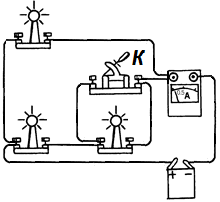 Ответ:За правильный ответ начисляется- 1 балл. За неправильный ответ выставляется – 0 баллов22. Каковы габаритные размеры детали, показанной на чертеже?А. 250 × 10 × 90;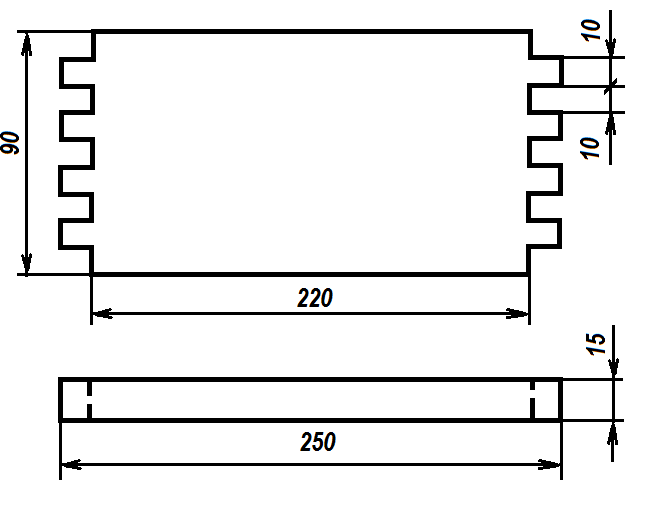 Б. 250 × 15 × 90;В. 220 × 10 × 90;Г. 220 × 15 × 90.Ответ:За правильный ответ начисляется- 1 балл. За неправильный ответ выставляется – 0 баллов23. Установите соответствие между элементами детали и их обозначением на чертеже:А. проточка;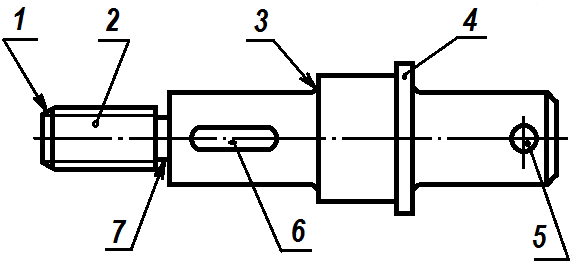 Б. буртик;В. отверстие;Г. шпоночный паз;Д. фаска;Е. галтель;Ж. резьба.Ответ: А-     , Б-      , В-      , Г-      , Д-      , Е-      , Ж-      .За правильный ответ начисляется- 1 балл. За неправильный ответ выставляется – 0 баллов24. Естественный рисунок разреза древесины, отражающий особенности её анатомического строения называется:А. декором;Б. фактурой;В.текстурой;Г. колоритом.Ответ:За правильный ответ начисляется- 1 балл. За неправильный ответ выставляется – 0 баллов25. Центром художественной обработки металла является:А. Хохлома;Б. Гжель;В. Кубачи;Г. Дымково.Ответ: За правильный ответ начисляется- 1 балл. За неправильный ответ выставляется – 0 баллов26. Парниковый эффект усиливается из-за выбросов:А. атомных электростанций;Б. тепловых электростанций;В. ветроэлектростанций;Г. гидроэлектростанций.Ответ: За правильный ответ начисляется- 1 балл. За неправильный ответ выставляется – 0 баллов27. Наибольшее количество отходов металла получается при:А. станочной обработке;Б. использовании методов порошковой металлургии;В. обработке давлением;Г. электроискровой обработке.Ответ: За правильный ответ начисляется- 1 балл. За неправильный ответ выставляется – 0 баллов28. В расходы семейного бюджета не входят: А. сдача комнаты в аренду;Б. заработная плата членов семьи;В. плата за обучение;Г. коммунальные услуги.Ответ: За правильный ответ начисляется- 1 балл. За неправильный ответ выставляется – 0 баллов29. Повышение производительности труда связано:А. с экономией рабочего времени;Б. со снижением себестоимости продукции;В. с использованием электрифицированного инструмента вместо ручного;Г. с увеличением времени отдыха работника.Ответ: За правильный ответ начисляется- 1 балл. За неправильный ответ выставляется – 0 баллов30. Отпускная цена предприятия включает:А. налог на добавленную стоимость;Б. акцизный налог;В. прибыль предприятия;Г. себестоимость.Ответ: За правильный ответ начисляется- 1 балл. За неправильный ответ выставляется – 0 баллов31. Стоимость необходимого набора продуктов, вещей, услуг, необходимых одному человеку, называется:А. потребность человека; Б. бюджетная корзина;В. потребительская корзина;Г. образ жизниОтвет:За правильный ответ начисляется- 1 балл. За неправильный ответ выставляется – 0 баллов32. К вяжущим материалам не относятся:А. шлак;Б. песок;В. известь;Г. гипс.Ответ: За правильный ответ начисляется- 1 балл. За неправильный ответ выставляется – 0 баллов33. Профессия чертежник относится к сфере деятельности:Ответ: человек –За правильный ответ начисляется- 1 балл. За неправильный ответ выставляется – 0 баллов34. Рациональный выбор своей профессии в первую очередь определяет:А. общественный прогресс;Б. эффективность общественного производства;В. образ жизни;Г. жизненное самоопределение.Ответ: За правильный ответ начисляется- 1 балл. За неправильный ответ выставляется – 0 баллов35. При выполнении творческого проекта сбор и анализ необходимой информации проходит на:А. организационно-подготовительном этапе;Б. поисково-исследовательском этапе;В. конструкторско-технологическом этапе;Г. заключительном (презентационном) этапе.Ответ:МИНИСТЕРСТВО ОБРАЗОВАНИЯ И НАУКИ КРАСНОДАРСКОГО КРАЯГосударственное бюджетное образовательное учреждениедополнительного образования детей«ЦЕНТР ДОПОЛНИТЕЛЬНОГО ОБРАЗОВАНИЯ ДЛЯ ДЕТЕЙ»350000 г. Краснодар,ул. Красная, 76тел. 259-84-01E-mail: cdodd@mail.ruВсероссийская олимпиада школьников по технологии2015-2016 учебный годМуниципальный этап9 класс, заданияПредседатель предметно-методической комиссии: Галустов Р.А., д.п.н., профессорНазвание технологических операцийРисунки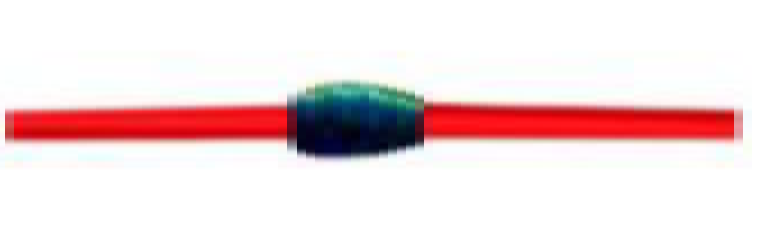 АБ 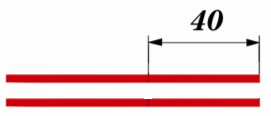 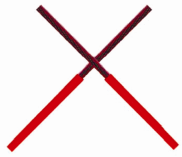 ВГ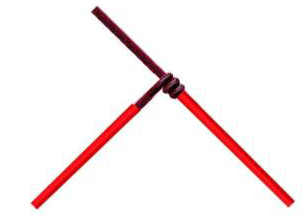 Д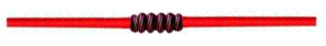 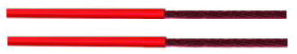 Е